Турку – столица Рождества!Почувствуй себя частью рождественской сказки!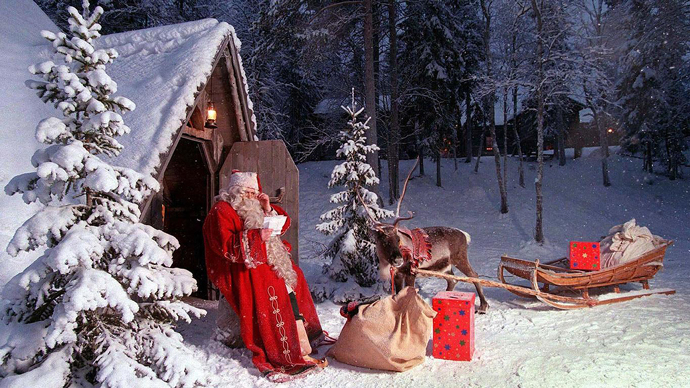 22 декабря 201868 евро06:00 Встречаемся в терминале «А»07:00 Отправляемся паромом VIKING LINE в Хельсинки (на пароме есть возможность позавтракать за доп.плату: взрослый- 11евро, дети 12-17лет – 7.50 евро, дети 6-11 лет – 4 евро)09:30 Прибываем в Хельсинки, на автобусе отправляемся в Турку12:30 Автобусно-пешеходная экскурсия 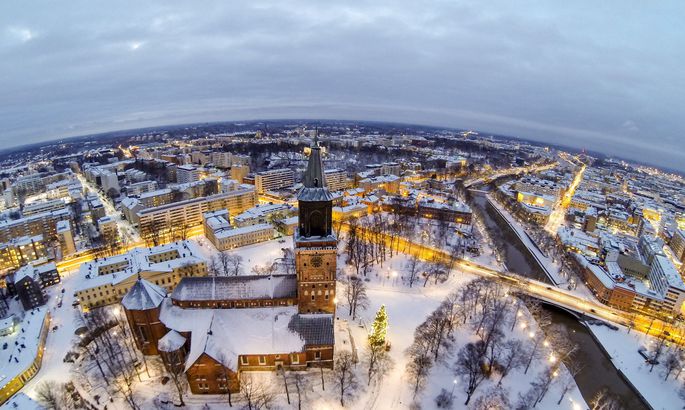 Турку-столица Рождества в Финляндии! Здесь устанавливается главная елка страны, которая с  декабря своими огнями освещает и радует город. Вокруг нарядной и лучащейся  красавицы уютно расположились домики праздничной ярмарки. Именно в Турку с балкона особняка Бринккала, украшающего Старую  площадь Ванха Сууртори, ежегодно в 12:00 24 декабря городской секретарь провозглашает Рождественский мир, который служит символическим началом праздника.Во время экскурсии мы:Поймём, откуда пошла традиция объявлять Рождественский мир. Совершим прогулку по финскому "вечному городу", узнаем, что Турку, как и Рим, основан на 7-ми холмах.Побываем в Кафедральном соборе Турку, узнаем о единственной финской королеве и ее печальной судьбе.Прогуляемся вдоль реки к средневековому замку Або, в котором уже более 100 лет функционирует исторический музей города Турку.Узнаем как «охотники за сокровищами» и «золотая лихорадка» помогли построить в городе библиотекуПостараемся понять, почему молодой выпускник Хельсинкского Политехнического института, победивший в конкурсе на постройку лютеранского храма, невзлюбил своё «творение». Хотя церковь считается одной из самых красивых церквей начала 20 века.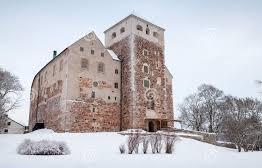 Познакомимся с Йоулупукки и Томте. Узнаем, как возникла традиция дарить детям деньги и сладости в рождественское время.Не только узнаем, как Турку стал родиной Рождественских скидок, но и воспользуемся ими.Приглашаем Вас провести незабываемые зимние праздники в столице Рождества!19:30 Возвращаемся в Хельсинки в порт 20:30 Отправляемся паромом VIKING LINE в сторону Таллинна (на пароме есть возможность поужинать за доп.плату: взрослый- 26 евро с алкоголем, дети 12-17лет – 13 евро, дети 6-11 лет – 7 евро)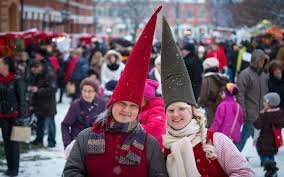 23:00 Прибытие парома в ТаллиннВ стоимость тура входит:Проезд на пароме туда – обратноАвтобусСопровождение опытного гида по всему маршрутуОрганизатор оставляет за собой право вносить изменения в экскурсионную программу, проживание и стоимость тура.Nolta-Tur OÜ, Эстония пст.5-301, www.nolta-tur.ee тел. 6601299, 6601294, 5526286   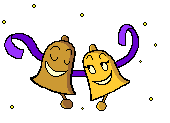 